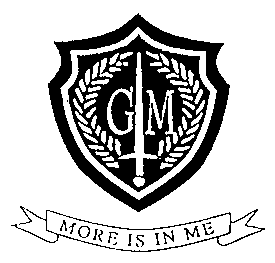 GEORGE MITCHELL SCHOOLPrimary Class TeacherResponsible to Head of primary phaseJob DescriptionGeneral duties as a Class TeacherUnder the reasonable direction of the Headteacher, carry out the professional duties of a school teacher as set out in the current School Teachers’ Pay and Conditions Document (STPCD). As a class teacher,   maintain the positive ethos and core values of the school, both inside and outside the classroombe an effective and reflective classroom teacher able to demonstrate and share good practiceconstantly improve and develop own practice in order raise the quality of education across the school and improve outcomes for all pupils fully implement the requirements of the National Curriculum orders for all subjects, or the EYFS, as set out in current DfE documentation and school policiesplan and deliver fully differentiated units of work and lessons to meet the needs of all groups of learners carry out regular and efficient assessments of pupil attainment and progress; using data to set, pursue and track challenging pupil targets, and to inform teachingcreate and maintain an attractive, innovative and safe learning environment with appropriate displays, resource areas and materialsuse a range of teaching styles appropriate to a wide range of learning style preferences actively promote equality of opportunity within an inclusive, diverse, multicultural classroomwork to inspire in all children and young people a desire for success and a passion for learningmanage behaviour with restraint, consistency and fairness in line with school policies, to ensure a safe, ordered atmosphere for allcontribute to the creation, evaluation and development of schemes of workshow a willingness to be involved in the extra-curricular life of the schoolwork constructively with teaching and non-teaching staff, across all phases of the schoolfoster and maintain an efficient and productive relationship between home and schoolIn addition, to undertake such duties of a similar nature as may be reasonably directed by the Headteacher/ Head of primary phase from time to time. Note: The duties and responsibilities of this post may vary from time to time according to the changing needs of the school. This job description may be reviewed at the discretion of the Headteacher/ Deputy Headteacher (Head of primary phase in the light of those changing requirements and in consultation with the class teacher and governing body.